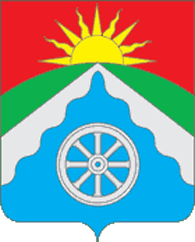 РОССИЙСКАЯ ФЕДЕРАЦИЯОРЛОВСКАЯ ОБЛАСТЬ АДМИНИСТРАЦИЯ ВЕРХОВСКОГО РАЙОНАПОСТАНОВЛЕНИЕ12 марта 2019 года                                                                       № 143        п. ВерховьеО создании межведомственной комиссии по профилактике правонарушений в Верховском районе       В соответствии с Федеральным законом от 23 июня 2016 года №182-ФЗ «Об основах системы профилактики правонарушений в Российской Федерации», Федеральным законом от 6 октября 2003 года №131-ФЗ «Об общих принципах организации местного самоуправления в Российской Федерации» администрация Верховского района    п о с т а н о в л я е т:           1. Утвердить Положение о межведомственной комиссии по профилактике правонарушений в Верховском районе согласно приложению 1.           2. Утвердить состав межведомственной комиссии по профилактике правонарушений в Верховском районе согласно приложению 2.          3. Признать утратившим силу: - распоряжение администрации Верховского района от 21 марта 2014 года № 42 - р «О создании межведомственной комиссии по профилактике правонарушений в Верховском районе»;- распоряжение администрации Верховского района от 11 апреля 2016 года № 39- р «О внесении изменений в распоряжение администрации Верховского района от 21 марта 2014 года № 42-р «О создании межведомственной комиссии по профилактике правонарушений в Верховском районе»;- распоряжение администрации Верховского района от 4 сентября 2016 года № 105- р «О внесении изменений в распоряжение от 11 апреля 2016 года № 39- р».       4. Обнародовать и разместить настоящее постановление на официальном Интернет-сайте Верховского района www.adminverhov.ru.        5. Постановление вступает в силу со дня его обнародования.        6. Контроль за исполнением настоящего постановления возложить на заместителя главы администрации Верховского района Данилова С.Н..Глава администрации                                                  В.А. ГладскихПриложение 1к постановлению главы администрации от 12 марта 2019 года № ___ПОЛОЖЕНИЕО МЕЖВЕДОМСТВЕННОЙ КОМИССИИ ПО ПРОФИЛАКТИКЕ ПРАВОНАРУШЕНИЙ В ВЕРХОВСКОМ РАЙОНЕ    1. Межведомственная комиссия по профилактике правонарушений в
Верховском  районе  является  координационным  органом,   обеспечивающим взаимодействие органов государственной власти, правоохранительных органов, других     организаций     и     ведомств     по     осуществлению профилактики правонарушений и совершении преступных деяний.    2. В   своей   деятельности   комиссия   руководствуется   Конституцией
Российской  Федерации,   Федеральными  законами,  Указами  Президента РФ, постановлениями Правительства РФ, Указами и распоряжениями Губернатора Орловской области, постановлениями и распоряжениями Коллегии Орловской области, Главы администрации Верховского района.      Комиссия осуществляет свои полномочия во взаимодействии с органамиместного      самоуправления,      предприятиями, учреждениями и организациями, расположенными на территории района.    3.	Основными задачами комиссии являются:       -	разработка    и    осуществление    мероприятий    по    профилактике
правонарушений;       - подготовка  на  рассмотрение  заседания  при  главе  администрации
района предложений по обеспечению безопасности и защиты населения от
преступных посягательств;       - координация   взаимодействия   органов   государственной
власти и органов местного самоуправления по осуществлению профилактики
правонарушений.     4.	Комиссия имеет право:       -	вносить предложения по совершенствованию взаимодействия органов
государственной   власти   и   органов   местного   самоуправления   в   вопросах профилактики правонарушений;       -	запрашивать    у    органов    государственной    власти    информацию,
необходимую для работы комиссии;       -	привлекать специалистов предприятий, учреждений, организаций (по
согласованию с их руководителями) для выработки мер по предупреждению
правонарушений, выявлению причин и условий, способствующих совершению преступлений и устранению их последствий.      5.	Комиссия осуществляет свою деятельность в соответствии с планом
работы,    принимаемым    на    заседании    комиссии    и    утвержденным    ее председателем.         Решение комиссии считается принятым, если за него проголосовало не менее двух третей присутствующих на заседании членов комиссии.Подготовка материалов к заседанию комиссии осуществляется представителями тех органов, к ведению которых относятся вопросы повестки дня.Материалы должны быть представлены в комиссию не позднее, чем за 5 дней до дня проведения заседания.Протоколы заседаний комиссии подписываются председательствующим и секретарем.	6. Решения, принимаемые комиссией в соответствии с ее компетенцией, являются рекомендательными для всех органов местного самоуправления, а также предприятий, учреждений и организаций, расположенных на территории Верховского района, независимо от форм собственности.При необходимости для участия в заседаниях комиссии по решению ее председателя могут приглашаться представители органов местного самоуправления, руководители предприятий, учреждений и организаций, имеющих силы и средства для предупреждения и пресечения правонарушений.Организационно - техническое обеспечение работы комиссии
осуществляется структурными подразделениями администрации района и
штабом МО МВД России   «Верховский».	Приложение 2к постановлению главы администрации                                                                                           от 12 марта 2019 года №____СОСТАВ МЕЖВЕДОМСТВЕННОЙ КОМИССИИ ПО ПРОФИЛАКТИКЕ ПРАВОНАРУШЕНИЙ В ВЕРХОВСКОМ РАЙОНЕДанилов 	                                                  - заместитель главы администрации  Сергей Николаевич                                 Верховского района, председатель                                                                    комиссии       Поляков 	                                                 - заместитель главы администрации                      Юрий Алексеевич	                                    Верховского района, начальник                                                                         отдела  сельского хозяйства,                                                                   заместитель председателя комиссииФилкова                                                   - главный специалист поНадежда Михайловна                                        организационной работе Управления                                                                   организационно- правовой, кадровой                                                                        работы, делопроизводства и архива                                                                         администрации Верховского района,                                                                  секретарь комиссии Шишкин                                                 - начальник О МВД России                Роман Геннадьевич                               «Верховский»                                    	                                                  (по согласованию)Губин                                                       - начальник отдела УФСБ по России Алексей  Юрьевич                                   по Орловской области в пгт. Верховье                                                                  (по согласованию)           Жуликов                                               - прокурор Верховского района         Евгений Александрович                      (по согласованию)Дидур                                                      - начальник юридического Ирина Викторовна                                  отдела Управления организационно-                                                                   правовой, кадровой работы,                                                                       делопроизводства и архива администрации                                                                         Верховского района Блонская                                                 - главный  врач БУЗ Орловской Галина Ивановна                                     области «Верховская ЦРБ»                         (по согласованию)Евсеев                                                     - начальник филиала по            Михаил Михайлович                              Верховскому району ФКУ                                                                   УИИ УФСИН России по Орловской                                                                                                                                                                      области  (по согласованию)Глотов                                                     - начальник Территориального отдела                        Олег Юрьевич              	                           Управления рос. потреб. надзора по                                                                     Орловской области в п. Верховье                                                                  (по согласованию) Бирюкова 	             - начальник Управления образования,           Галина Ивановна	               молодежной политики, физической                                                                   культуры и спорта администрации                                                                  Верховского районаНосов                                                    - руководитель Верховского районного Владимир Николаевич                          следственного отдела следственного                                                                 Управления Следственного комитета                                                                  РФ по Орловской области                                                                 (по согласованию)Стёпина	 - главный редактор АУОО «Редакция        Ольга Вячеславовна                           газеты «Наше время»	                                                                (по согласованию)Внукова 	           - директор казенного учреждения Людмила Викторовна                        Орловской области «Центр занятости                                                                населения Верховский»                                                                                                 (по согласованию)                                                             Главы с/п и глава п. Верховье (по                                                               согласованию)